BÖNEBLAD FÖR MAMMOR I BÖN			Datum__________Lovprisning: Prisa Gud för den Han är, Hans egenskaper/ namn/ karaktär: Gud är själens skapare och frälsare.1 Mos 2:7 Och Herren Gud formade människan av jord från marken och blåste in livsande i hennes näsa. Så blev människan en levande varelse.Job 12:19  I hans hand är allt levandes själ och varje människas ande.Ps 19:8  Herrens undervisning är fullkomlig, den ger nytt liv åt själen.Ps 23:3 Han ger liv åt min själ, han leder mig på rätta vägar för sitt namns skull. Ps 103:1-5 Lova Herren, min själ! Hela mitt inre, prisa hans heliga namn! Lova Herren, min själ, och glöm inte allt gott han gör – han förlåter dig alla dina synder och botar alla dina sjukdomar, han friköper ditt liv från graven och kröner dig med nåd och barmhärtighet, han mättar ditt begär med sitt goda så att du blir ung på nytt som en örn.Syndabekännelse: Under tystnad				1 Joh 1:9 ”Om vi bekänner våra synder är Han trofast och rättfärdig så att han förlåter oss våra synder och renar oss från all orättfärdighet.”Tacksägelse: Vi tackar Gud i samstämd bön för bönesvar. 
1 Tess 5:18 ”Tacka Gud under alla livets förhållanden. Detta är Guds vilja med er i Kristus Jesus.”        
         _______________________________________________________________OBS! Ingen förbön här.Förbön: 1 Tim 2:1 ”Först av allt uppmanar jag till bön, åkallan, förbön och tacksägelse för alla människor.”-För barnen: (Anpassade ord från: Ps 25:20) Jag ber att du må bevara______`s själ. Låt honom/henne inte  
 behöva skämmas! Jag ber att hon tar sin tillflykt till Dig.      Namn________________		Namn________________ 	Namn_________________	    -För lärarna: (Anpassade ord från Joh 3:16) Gud, så högt har du älskat _______ att du gav din enfödde Son,  
     för att var och en som tror på dig inte skall gå förlorad utan ha evigt liv» Vi ber om frälsning för:     Namn_________________                        Namn_______________	Namn__________________-För skola/universitet/högskola/förskola: 
-Be om: Frälsning för eleverna. 
-Be att Ditt ord som fyller själen skall förkunnas, och om lärare känner att de har munkavle, ber vi att de  
 kristna eleverna må få frimodighet att förkunna ditt ord och sin tro.
     -För Mammor i Bön: Be att alla skolor i området får en Mammor i Bön grupp.
  Kom ihåg: Vad som sägs i gruppen stannar i gruppen.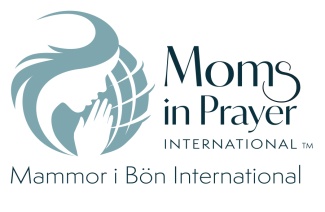 Stig upp, ropa högt i natten när nattväkterna börjar. Utgjut ditt hjärta som vatten inför Herrens ansikte lyft dina händer till honom för dina barns liv som tynar bort av hunger i alla gathörn.Klagovisorna 2:19